Анотація навчального курсуМета курсу (набуті компетентності)В наслідок вивчення даного навчального курсу здобувач вищої освіти набуде наступних загальних компетентностей:1. Здатність застосовувати знання у практичних ситуаціях. 2. Здатність приймати обґрунтовані рішення.3. Здатність генерувати нові ідеї (креативність).4. Навички міжособистісної взаємодії.5 Здатність працювати в команді. 6. Здатність зберігати та примножувати моральні, культурні, наукові цінності і досягнення суспільства на основі розуміння історії та закономірностей розвитку предметної області, її місця у загальній системі знань про природу і суспільство та у розвитку суспільства, техніки і технологій, використовувати різні види та форми рухової активності для активного відпочинку та ведення здорового способу життя.Структура курсуРекомендована література1. Абрамович С.Д., Чікарькова М.Ю. Мовленева комунікація: Підручник. – К.: Центр навчальної літератури, 2004. - 472с.2. Варій М. Й. Психологія: навчальний посібник / М. Й. Варій. – К.: Центр навчальної літератури, 2007. – 288 с.3. Дороніна М.С. Культура спілкування ділових людей: Навчальний посібник. – К.: КМ Academia, 2014.4. Загальна психологія: підручник / О. В. Скрипченко, Л. В. Долинська, З. В. Огороднійчук та ін. – К.: Либідь, 2005. – 464 с.5. Зубенко Л.Г. Культура ділового спілкування: Навчальний посібник / Зубенко Л.Г. – К.: ЕксОб, 2015.6. Кайдалова Л. Г., Пляка Л. В. Психологія спілкування : навчальний посібник. – Х.: НФаУ, 2011. – 132 с.7. Карнегі Дейл. Як завоювати друзів та впливати на людей. – Харків: ВАТ «Харків. книж. ф-ка ім. М.В.Фрунзе», 2005.8. Корольчук М.С., Осьодло В.І. Психодіагностика/ Навчальний посібник для студентів вищих навчальних закладів / М.С. Корольчук, В.І. Осьодло – К.: Ельга, Ніка- Центр, 2012 – 400 с.10. Ковальчук М. С. Психологія: схеми, опорні конспекти, методики: навч. посіб. для студ. вищ. навч. закл. / М. С. Ковальчук, В. М. Крайнюк, В. М. Марченко; за заг. ред. М. С. Корольчука. – К.: Ельга, Ніка-Центр, 2007. – 320 с.11. Ложкин Г.В., Пов’якель Н.І. Психологія конфлікту: теорія і сучасна практика: Навч. посібник / Г.В. Ложкін, Н. І. Пов’якель. – К.: «Професіонал», 2006.12. Максименко С. Д. Загальна психологія: навчальний посібник / С. Д. Максименко. – Вид. друге, перероб. та допов. – К.: Центр навчальної літератури, 2004. – 272 с.13. Максименко С. Д. Технологія спілкування (комунікативна компетентність учителя: сутність і шляхи формування) / С. Д. Максименко, М. М. Заброцький. – К.: Главник, 2005. – 112 с. 14. Мацюк Зоряна. Українська мова професійного спілкування: навчальний посібник / Зоряна Мацюк, Ніна Станкевич. – К.: Каравела, 2005. – 325 с.15. Орбан-Лембрик Л. Е. Соціальна психологія: навчальний посібник / Л. Е. Орбан-Лембрик. – К.: Академвидав, 2005. – 448 с.16. Попіль М.І. Психологічні проблеми спілкування. Тексти лекцій / М.І. Попіль. – Дрогобич: Редакційно-видавничий відділ Дрогобицького державного педагогічного університету імені Івана Франка, 2010. 17. Сушик І.В. Етика та деонтологія соціального працівника: навч. посіб./ – Луцьк: ІВВ Луцький НТУ, 2020. – 188 с. 18. Семиченко В.А. Мистецтво взаєморозуміння. Психологія та педагогіка сімейного спілкування: Навчальний посібник. Веселка, 2014.19. Трухін І. О. Соціальна психологія спілкування: навчальний посібник / І. О. Трухін. – К.: Центр навчальної літератури, 2005. – 336 с.20. Фандрайзинг: основні особливості та форми: метод.посіб. /О.І. Шнирков, І.О. Мінгазутдінов. 1- ше вид. – К.:Ін-т міжнар. Відн. КНУ ім. Т.Шевченка, 2000. – 50 с.21. Філоненко М. М. Психологія спілкування: підручник / 
М. М. Філоненко. – К.: Центр навчальної літератури, 2008. – 224 с.22. Цимбалюк І. М. Психологія спілкування: навчальний посібник / І. М. Цимбалюк. – К.: ВД «Професіонал», 2004. – 304 с.23. Цимбалюк І. М. Психологія спілкування: навчальний посібник / І. М. Цимбалюк. – 2-ге вид., випр. та допов. – К.: ВД «Професіонал», 2007. – 464 с.24. Чмут Т.К. Культура спілкування: Навчальний посібник. – Харків: ХІРУП, 2013.26. Юрій М.Т. Етногенез та менталітет українського народу. – К.: Кондор, 2007 - 262с. 27. Наварро Дж. Н15 Словник мови тіла. Секрети невербальної комунікації / Джо Наварро ; пер. з англ. А. Легконця. — Х. : Віват, 2021. — 192 с. — (Серія «Саморозвиток», ISBN 978-966-942-827-1).28. Анатомія брехні. Колишні офіцери ЦРУ навчать вас виявляти обман [Текст] : [пер. з англ.] / Ф. Г'юстон [та ін.]. - Харків : Віват, 2019. - 207 с.29. Сара Найт. Магічне мистецтво ігнорування / Сара Найт ; пер. з англ.І. Гнатковської. — Х. : Віват, 2019. — 176 с. — (Серія «Саморозвиток», ISBN 978-966-942-827-1). ISBN 978-966-942-978-0 (укр.)30. Зливков В.Л., Лукомська С.О., Федан О.В. Психодіагностика особистості у кризових життєвих ситуаціях / В.Л.Зливков, С.О. Лукомська, О.В. Федан. – К.: Педагогічна думка, 2016. – 219 с.31. Галян І. М. Психодіагностика : навч. посіб. [для студ. вищ. навч. закл.] / І. М. Галян. — К. : Академвидав, 2009. — 464 с32. Корольчук М. С. Психодіагностика : навч. посіб. для студ. вищ. навч. закл. / М. С. Корольчук. — К. : Ніка Центр, 2007. — 400 с.33. Хміляр О. Психологія символічної регуляції дій і вчинків особистості : [монографія] / О.Ф. Хміляр. – К.: ТОВ «Контекст Україна», 2016. – 380 с34. Бугай Н. І. Український етикет / Н. І. Бугай. – К. : «Бібліотека українця», 2002. – Кн. 2 : Етикет дорослої людини. – 256 с.35. Бугай Н. І. Український етикет / Н. І. Бугай. – К. : «Бібліотека українця», 2003. – Кн. 3 : Етикет професійний. – 192 с.36. Резніченко В. І., Михно І. Л. Довідник-практикум офіційного, дипломатичного, ділового протоколу та етикету / В. І. Резніченко, І. Л. Михно. – К. : УНВЦ «Рідна мова», 2003. – 479 с.37. Стоян Т. А. Діловий етикет : моральні цінності і культура поведінки бізнесмена : навч. посібник / Т. А. Стоян. – К. : «Центр навчальної літератури», 2004. – 232 с.Методичне забезпеченняМетодичні вказівки до виконання контрольних робіт з дисципліни "Психологія ділового спілкування" (для здобувачів заочного відділення різних освітніх програм) / Укл. : Ю. О. Бохонкова, О. В. Пелешенко. – Київ: вид-во СНУ ім. В. Даля, 2022.Методичні вказівки до практичних занять з дисципліни "Психологія ділового спілкування" (для здобувачів денного та заочного відділення різних освітніх програм) / Укл. : Ю. О. Бохонкова, О. В. Пелешенко. – Київ: вид-во СНУ ім. В. Даля, 2022.Методичні вказівки до самостійної роботи з дисципліни ""Психологія ділового спілкування" (для здобувачів денного та заочного відділення різних освітніх програм) / Укл. : Ю. О. Бохонкова, О. В. Пелешенко. – Київ: вид-во СНУ ім. В. Даля, 2022.Оцінювання курсуЗа повністю виконані завдання здобувач може отримати визначену кількість балів:Шкала оцінювання студентівПолітика курсуСилабус курсу:Силабус курсу: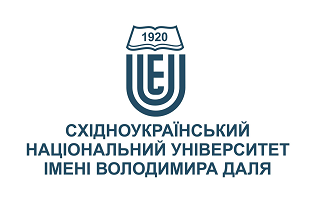 ПСИХОЛОГІЯ ДІЛОВОГО СПІЛКУВАННЯПСИХОЛОГІЯ ДІЛОВОГО СПІЛКУВАННЯСтупінь вищої освіти:бакалаврбакалаврСпеціальність: 053 Психологія, Практична Психологія231 Соціальна робота 061 Журналістика 014 Середня освіта 014 Середня освіта015 Професійна освіта035 Філологія227 Терапія та реабілітація226 Фармація, промислова фармація184 Гірництво051 Економіка076 Підприємництво та торгівля  073 Менеджмент075 Маркетинг071 Облік і оподаткування072 Фінанси, банківська справа, страхування та фондовий ринок241 Готельно-ресторанна справа 242 Туризм і рекреація292 Міжнародні економічні відносини273 Залізничний транспорт274 Автомобільний транспорт275.02 Транспортні технології 275.03 Транспортні технології 192 Будівництво та цивільна інженерія132 Матеріалознавство105 Прикладна фізика та наноматеріали033 Філософія032 Історія та археологія034 Культурологія081 Право029 Інформаційна, бібліотечна та архівна справа131 Прикладна механіка133 Галузеве машинобудування141 Електроенергетика, електротехніка та електромеханіка161 Хімічні технології та інженерія101 Екологія182Технології легкої промисловості
174 Автоматизація та комп’ютерно-інтегровані технології та робототехніка171 Електроніка172 Електронні комунікації та радіотехніка 122 Комп’ютерні науки123 Комп’ютерна інженерія 126 Інформаційні системи та технології121 Інженерія програмного забезпечення 053 Психологія, Практична Психологія231 Соціальна робота 061 Журналістика 014 Середня освіта 014 Середня освіта015 Професійна освіта035 Філологія227 Терапія та реабілітація226 Фармація, промислова фармація184 Гірництво051 Економіка076 Підприємництво та торгівля  073 Менеджмент075 Маркетинг071 Облік і оподаткування072 Фінанси, банківська справа, страхування та фондовий ринок241 Готельно-ресторанна справа 242 Туризм і рекреація292 Міжнародні економічні відносини273 Залізничний транспорт274 Автомобільний транспорт275.02 Транспортні технології 275.03 Транспортні технології 192 Будівництво та цивільна інженерія132 Матеріалознавство105 Прикладна фізика та наноматеріали033 Філософія032 Історія та археологія034 Культурологія081 Право029 Інформаційна, бібліотечна та архівна справа131 Прикладна механіка133 Галузеве машинобудування141 Електроенергетика, електротехніка та електромеханіка161 Хімічні технології та інженерія101 Екологія182Технології легкої промисловості
174 Автоматизація та комп’ютерно-інтегровані технології та робототехніка171 Електроніка172 Електронні комунікації та радіотехніка 122 Комп’ютерні науки123 Комп’ютерна інженерія 126 Інформаційні системи та технології121 Інженерія програмного забезпечення Рік підготовки:3 ий3 ийСеместр викладання:5 семестр / осінь5 семестр / осіньКількість кредитів ЄКТС:33Мова(-и) викладання:українськаукраїнськаВид семестрового контролюзалікзалікАвтор курсу та лектор:Автор курсу та лектор:Автор курсу та лектор:Автор курсу та лектор:Автор курсу та лектор:доктор психол. наук, проф. Бохонкова Юлія Олександрівнадоктор психол. наук, проф. Бохонкова Юлія Олександрівнадоктор психол. наук, проф. Бохонкова Юлія Олександрівнадоктор психол. наук, проф. Бохонкова Юлія Олександрівнадоктор психол. наук, проф. Бохонкова Юлія Олександрівнадоктор психол. наук, проф. Бохонкова Юлія Олександрівнадоктор психол. наук, проф. Бохонкова Юлія Олександрівнадоктор психол. наук, проф. Бохонкова Юлія Олександрівнавчений ступінь, вчене звання, прізвище, ім’я та по-батьковівчений ступінь, вчене звання, прізвище, ім’я та по-батьковівчений ступінь, вчене звання, прізвище, ім’я та по-батьковівчений ступінь, вчене звання, прізвище, ім’я та по-батьковівчений ступінь, вчене звання, прізвище, ім’я та по-батьковівчений ступінь, вчене звання, прізвище, ім’я та по-батьковівчений ступінь, вчене звання, прізвище, ім’я та по-батьковівчений ступінь, вчене звання, прізвище, ім’я та по-батьковізавідувачка кафедри психології та соціологіїзавідувачка кафедри психології та соціологіїзавідувачка кафедри психології та соціологіїзавідувачка кафедри психології та соціологіїзавідувачка кафедри психології та соціологіїзавідувачка кафедри психології та соціологіїзавідувачка кафедри психології та соціологіїзавідувачка кафедри психології та соціологіїпосадапосадапосадапосадапосадапосадапосадапосадаbohonkova@snu.edu.ua+38-050 730 30 39Вайбер за номеромВайбер за номеромзгідно з графікомелектронна адресателефонмесенджермесенджерконсультаціїВикладач практичних занять:*Викладач практичних занять:*Викладач практичних занять:*Викладач практичних занять:*Викладач практичних занять:*ст. викл. Пелешенко Олена Вікторівнаст. викл. Пелешенко Олена Вікторівнаст. викл. Пелешенко Олена Вікторівнаст. викл. Пелешенко Олена Вікторівнаст. викл. Пелешенко Олена Вікторівнаст. викл. Пелешенко Олена Вікторівнаст. викл. Пелешенко Олена Вікторівнаст. викл. Пелешенко Олена Вікторівнавчений ступінь, вчене звання, прізвище, ім’я та по-батьковівчений ступінь, вчене звання, прізвище, ім’я та по-батьковівчений ступінь, вчене звання, прізвище, ім’я та по-батьковівчений ступінь, вчене звання, прізвище, ім’я та по-батьковівчений ступінь, вчене звання, прізвище, ім’я та по-батьковівчений ступінь, вчене звання, прізвище, ім’я та по-батьковівчений ступінь, вчене звання, прізвище, ім’я та по-батьковівчений ступінь, вчене звання, прізвище, ім’я та по-батьковістарший викладач кафедри психології та соціологіїстарший викладач кафедри психології та соціологіїстарший викладач кафедри психології та соціологіїстарший викладач кафедри психології та соціологіїстарший викладач кафедри психології та соціологіїстарший викладач кафедри психології та соціологіїстарший викладач кафедри психології та соціологіїстарший викладач кафедри психології та соціологіїпосадапосадапосадапосадапосадапосадапосадапосадаpeleshenko@snu.edu.ua+38-050 874 33 27Вайбер за номеромВайбер за номеромзгідно з графікомелектронна адресателефонмесенджермесенджерконсультаціїЦілі вивчення курсу:сприяння формуванню у майбутніх фахівців, ділових людей відповідних психологічних і моральних якостей як необхідних умов їх повсякденної професійної діяльності та поведінки, змінення та удосконалення діяльності особистості в умовах ділового спілкування й соціального партнерства.Результати навчання:1. Аналізувати та пояснювати психічні явища, ідентифікувати психологічні проблеми та пропонувати шляхи їх розв’язання. 2. Розуміти закономірності та особливості розвитку і функціонування психічних явищ в контексті професійних завдань.3. Здійснювати пошук інформації з різних джерел, у т.ч. з використанням інформаційно-комунікаційних технологій, для вирішення професійних завдань.4. Пропонувати власні способи вирішення психологічних задач і проблем у процесі професійної діяльності, приймати та аргументувати власні рішення щодо їх розв’язання.5. Формулювати думку логічно, доступно, дискутувати,  обстоювати власну позицію, модифікувати висловлювання відповідно до культуральних особливостей співрозмовника. 6. Взаємодіяти, вступати у комунікацію, бути зрозумілим, толерантно ставитися до осіб, що мають інші культуральні чи гендерно-вікові відмінності.7. Ефективно виконувати різні ролі у команді у процесі вирішення фахових завдань, у тому числі демонструвати лідерські якості.№ТемаГодини (Л/ЛБ/ПЗ)Стислий змістІнструменти і завданняОсобливості вивчення психології ділового спілкування2/0/2Що вивчає психологія ділового спілкування? Соціально-психологічні особливості процесу спілкування. Види та рівні спілкування. Функції спілкування. Психологічні бар'єри в спілкуванні.Участь в обговоренніТестиІндивідуальні завданняСтруктура ділового спілкування.2/0/2Цілі ділової бесіди. Структура ділового спілкування. Спілкування як комунікація. Спілкування як взаємодія. Механізми та ефекти міжособистісного сприйняття.Участь в обговоренніТестиІндивідуальні завданняПсихологічні особливості ділового спілкування2/0/2Структура акту спілкування. Вміння слухати співрозмовника. Види слухання. Техніки активного слухання. Встановлення зворотного зв’язку в процесі спілкування. Критика та схвалення, як основні форми зворотного зв'язку. Участь в обговоренніТестиІндивідуальні завданняВедення ділової бесіди. Особливості підготовки та ведення ділових переговорів. 2/0/2Поняття та функції ділової бесіди. Структура ділової бесіди. Етапи ведення ділової бесіди та переговорів. Психологічні прийоми впливу на партнера в процесі проведення ділової бесіди. Особливості спілкування через перекладача. Організація ділового прийому. Участь в обговоренніТестиІндивідуальні завданняДілова взаємодія в робочій групі. 2/0/2Поняття робочої групи. Особливості взаємовідносин в робочій групі. Проблема лідерства та типи лідерів. Функції керівника. Лідерство і керівництво: відмінності. Стилі керівництва.Участь в обговоренніТестиІндивідуальні завданняОсобливості виникнення, протікання та подолання конфліктів2/0/2Поняття конфлікту. Причини виникнення конфліктів. Функції конфлікту. Види конфліктів. Форми прояву конфліктів. Структура і стадії протікання конфлікту. Стратегія поведінки в конфліктній ситуації. Методи розв’язання конфліктів.Участь в обговоренніТестиІндивідуальні завданняЕтикет ділової людини. етикет використання ділових комунікацій2/0/2Корпоративна культура: поняття, завдання, принципи та її функції. Особливості іміджу ділової людини. Вимоги до ділового одягу: чоловічого та жіночого. Особливості оформлення візитної картки. Вимоги до оформлення офісу. Правила спілкування по телефону. Правила ділового листування. Психологічні особливості публічного виступу. Етикет роботи з комп'ютером та оргтехнікою. Етикет роботи в комп’ютерних мережах. Етикет користування електронною поштою.Участь в обговоренніТестиІндивідуальні завданняІнструменти та завданняКількість балівУчасть в обговоренні10 (по 0,72 балів за 1 ЛК)Практичні заняття28 (7 практичних по 4 бали за 1 ПК)Самостійна робота (контрольні роботи, реферати, есе, презентації, опрацювання наукової літератури тощо)32Підсумковий екзаменаційний (заліковий) тест30Разом100Сума балів за всі види навчальної діяльностіОцінка ECTSОцінка за національною шкалоюОцінка за національною шкалоюСума балів за всі види навчальної діяльностіОцінка ECTSдля екзамену, курсового проекту (роботи), практикидля заліку90 – 100Авідміннозараховано82-89Вдобрезараховано74-81Сдобрезараховано64-73Dзадовільнозараховано60-63Езадовільнозараховано35-59FXнезадовільно з можливістю повторного складанняне зараховано з можливістю повторного складання0-34Fнезадовільно з обов’язковим повторним вивченням дисциплінине зараховано з обов’язковим повторним вивченням дисципліниПлагіат та академічна доброчесність:Перезарахування кредитів, отриманих у неформальній освіті:Під час виконання завдань здобувач має дотримуватись політики академічної доброчесності. Запозичення (використання ідей, розробок, тверджень, статистичних або експериментальних відомостей інших авторів) повинні бути оформлені відповідними посиланнями на першоджерела. Списування або копіювання є категорично забороненими. Перевірка текстів на унікальність здійснюється однаково для всіх здобувачів. Здобувачі вищої освіти самостійно виконують навчальні завдання, завдання поточного та підсумкового контролю (для осіб з особливими освітніми потребами ця вимога застосовується з урахуванням їхніх індивідуальних потреб і можливостей). Здобувач вищої освіти може пройти певні онлайн-курси, які пов'язані з темами дисципліни, на онлайн-платформах. При поданні документу про проходження курсу здобувачу можуть бути перезараховані певні теми курсу та нараховані бали за завдання. Положення про порядок зарахування результатів навчання, отриманих в формальній та неформальній освіті, розміщено на сайті університету https://snu.edu.ua/index.php/university/sfera-poshyrennya-suya-v-snu-im-v-dalya/informatsijna-kartka-dokumenta-87/Завдання і заняття:Усі завдання, передбачені програмою курсу мають бути виконані своєчасно і оцінені в спосіб, зазначений вище. Аудиторні заняття мають відвідуватись регулярно. Пропущені заняття (з будь-яких причин) мають бути відпрацьовані з отриманням відповідної оцінки не пізніше останнього тижня поточного семестру. В разі поважної причини (хвороба, академічна мобільність тощо) терміни можуть бути збільшені за письмовим дозволом декана.Поведінка в аудиторії:На заняття здобувачі вищої освіти вчасно приходять до аудиторії відповідно до діючого розкладу та обов’язково мають дотримуватися вимог техніки безпеки.Під час занять здобувачі вищої освіти:- дотримуються етичних правил поводження;- знаходяться на своєму навчальному місці;- не заважають викладачу проводити заняття та іншим здобувачам навчатися.Під час контролю знань здобувачі вищої освіти:- є підготовленими відповідно до вимог даного курсу;- розраховують тільки на власні знання (не шукають інші джерела інформації або «допомоги» інших осіб);- не заважають іншим;- виконують усі вимоги викладачів щодо контролю знань. 